“Goldilocks and the three bears” and “Gingerbreadman”Poznaliśmy już bajkę o „”Złotowłosej i trzech misiach” i uczymy się bajki o “Piernikowym ludziku.” W związku z tym poznaliśmy sporo słówek:POZNALIŚMY WIELE GIER I ZABAW, ROZMAWIALIŚMY TEŻ Z PACYNKAMI, OCZYWIŚCIE PO ANGIELSKU 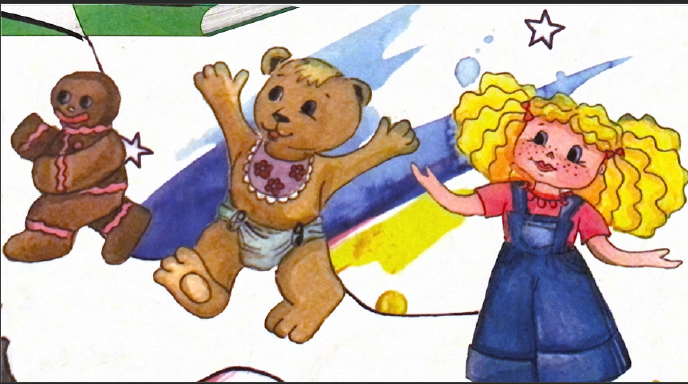 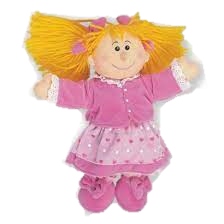 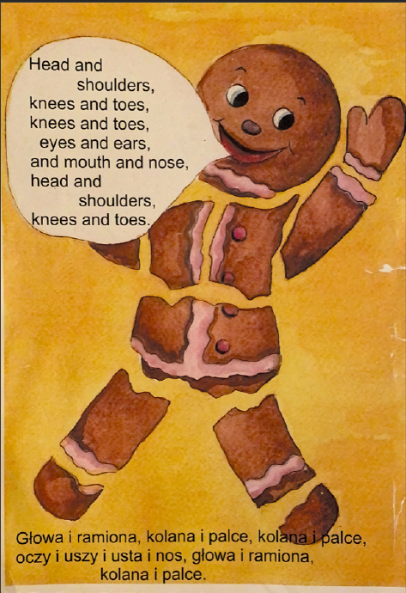 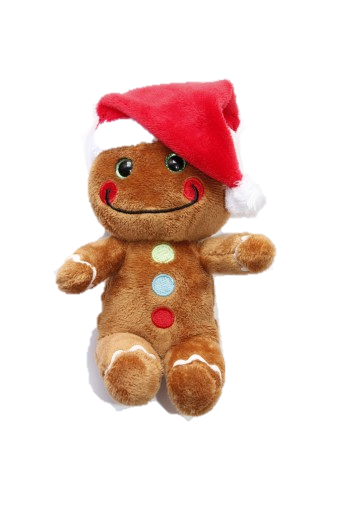 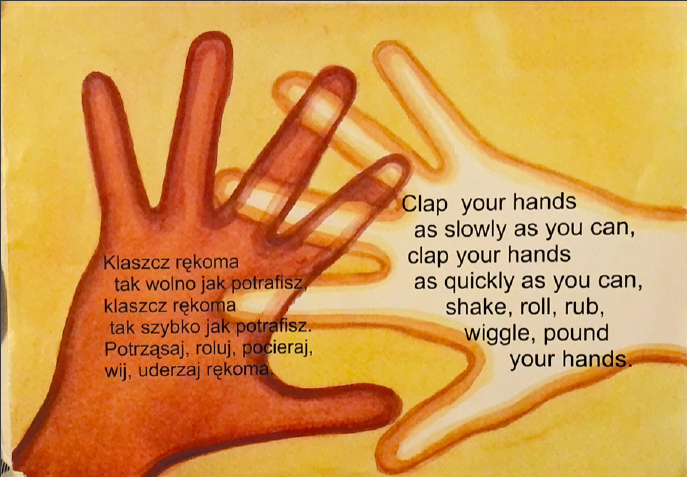 bear - miśbed - łóżkochair - krzesłohouse - domporridge- owsiankapot - garnekwoods – lassleep - spaćsit - siedziećhop – skakaćlive – mieszkać            eat- jeśćwalk-chodzićrun- biegaćjust right- w sam razcold- zimnyhot- gorącybig- dużysmall- małyfarmer- rolnikhard- twardysoft- miękkimommy- mamadaddy- tatagrandma- babciagrandpa- dziadekcow- krowafox- lislake- jezioroday- dzieńwant- chciećsee- widziećsay- mówićmake- robićhead- głowa               eyes- oczyears- uszymouth- ustanose- nos      shoulders- ramionaarms- ręcehands- dłoniefingers- palce u rąk               legs- nogiknees- kolanafeet- stopytoes- palce u stóp 